Rysunek z wierszykiemMiśMałe kółko jest na górze,Pod nim drugie, taaakie duże…W małym kółku oczka małe, pyszczek, uszy… doskonale!Z tego będzie bury miśPodpowiada mały Krzyś.Miś ten łapy ma… i brzuszek…I puszysty swój kożuszek.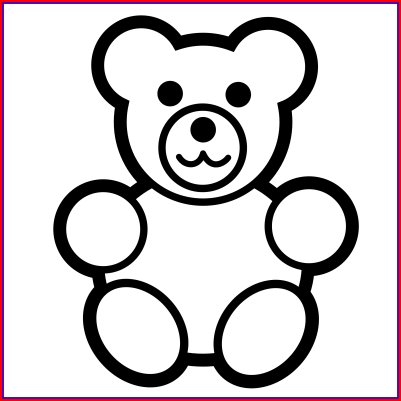 ŚwineczkaTo będzie świneczka, brzuszek ma jak beczka.Ogon zakręcony, ryjek przytępiony. Jeszcze tylko uszko, obok oczko małe.Chrumkające dzieło już skończone prawie!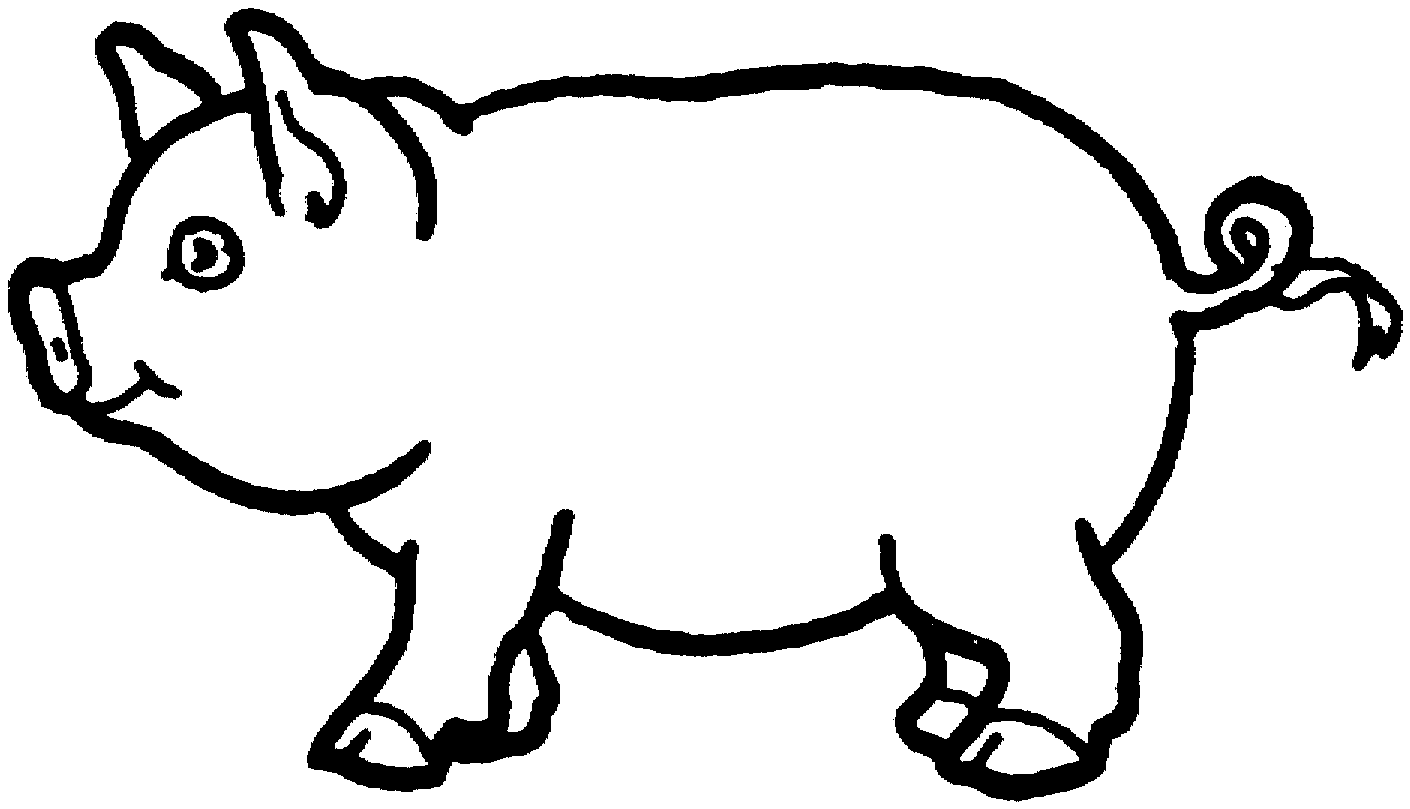 Źródło: Minczakiewicz E.M., Rysowane wierszyki i zagadki